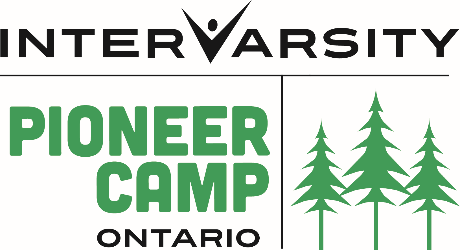 Position Title:  CustodianTerms:  Full-Time, some evenings and weekends requiredDeadline:  Open until filledLocation:  Port SydneyInterVarsity Pioneer Camp Ontario, located in Muskoka, is seeking to fill a full-time permanent Custodian position.  Pioneer Camp is owned and operated by InterVarsity Christian Fellowship of Canada, and has been in operation since 1929.  The purpose of this position is to ensure that the facilities that serve guests are cleaned and maintained in a manner that is consistent with the values and standards of Pioneer Camp.  The Custodian is responsible for the cleaning, as well as light maintenance of the guest facilities at Pioneer Camp.  The ideal applicant for this position will possess the following qualifications:  Custodial experience in a camp or commercial setting.Ability to work effectively on their own, as well as in a team environment.Strong Christian role model.Strong interpersonal skills.Valid ‘G’ class driver’s license.Ability to regularly lift 50lbs, as well as large or bulky items.Excellent attention to detail.Interested applicants are invited to email a resume and cover letter to Laurie Russell, Support Staff Coordinator at lrussell@pioneercamp.caEmployment is conditional upon a clear police reference check.  The successful candidate must be able to affirm Inter-Varsity’s Code of Conduct and Statement of Faith Agreement.  We welcome and encourage applications from people with disabilities.  Accommodations are available on request for candidates taking part in all aspects of the selection process. We thank all applicants for their interest however, only those candidates selected to move forward in the recruitment process will be contacted.  